Tasg 23 – Ciwbiau RhifauGwybodaeth am y dasgSgiliau a asesir gan y dasg CwestiwnLefel anhawsterCyd-destun mathemategol y Cwricwlwm CenedlaetholMath o destunMathau o gwestiynau23. Ciwbiau rhifauCanolig (C23.1)Siâp, patrymau a pherthnasoedd.Testun byr, parhaus gyda lluniau a diagramau i’w dehongli.Aml ddewis.Sgiliau meddwl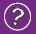 Sgiliau llythrennedd a chyfathrebu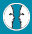 CynllunioGweithredu sgiliau, gwybodaeth a dealltwriaeth sydd ganddyn nhw eisoesCasglu gwybodaethDatblyguMeddwl yn rhesymegol a chwilio am batrymauYstyried tystiolaeth, gwybodaeth a syniadauMyfyrioGwerthuso’u dysgu a’u meddwl eu hunainCysylltu a meddwl ochrolDarllenYmateb i’r hyn maen nhw wedi’i ddarllenYsgrifennu	Trefnu syniadau a gwybodaethCynllunioGweithredu sgiliau, gwybodaeth a dealltwriaeth sydd ganddyn nhw eisoesCasglu gwybodaethDatblyguMeddwl yn rhesymegol a chwilio am batrymauYstyried tystiolaeth, gwybodaeth a syniadauMyfyrioGwerthuso’u dysgu a’u meddwl eu hunainCysylltu a meddwl ochrolSgiliau rhifedd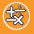 CynllunioGweithredu sgiliau, gwybodaeth a dealltwriaeth sydd ganddyn nhw eisoesCasglu gwybodaethDatblyguMeddwl yn rhesymegol a chwilio am batrymauYstyried tystiolaeth, gwybodaeth a syniadauMyfyrioGwerthuso’u dysgu a’u meddwl eu hunainCysylltu a meddwl ochrolDefnyddio gwybodaeth fathemategolDefnyddio rhifauCasglu gwybodaethCyfrifoDefnyddio’r system rhifauSgorio Ciwbiau Rhifau 23.1Marciau llawn: Nac ydi, Ydi, Ydi, Nac Ydi, yn y drefn honno.Dim marc: Atebion eraill neu ddim ateb o gwbl.Mae ateb y cwestiwn hwn yn gywir yn cyfateb i anhawster o 503 pwynt sgôr ar raddfa fathemateg PISA. Ar draws gwledydd OECD, atebodd 63% o fyfyrwyr yn gywir. I ateb y cwestiwn yn gywir, rhaid i fyfyrwyr dynnu ar eu sgiliau o’r clwstwr medr cysylltiadau.